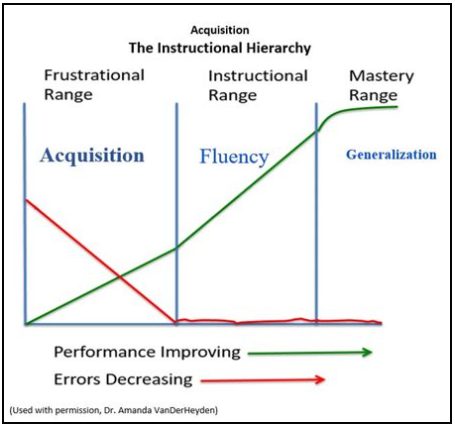 Instructional Hierarchy Acquisition strategies: Explicit and systematic instruction, multimodal                    presentations,  active demonstration of target skill, modeling of correct performance, close                        supervision with immediate feedback. cover-copy-compare, peer tutoringFluency building strategies: Increased opportunities for practice and opportunities to respond,                       delayed feedback, independent practice, daily practice, incremental rehearsal,  TCCC,                   self-monitoring, folding in, flashcards,  drill sandwich, timed trials, TP (video), drillsAvailable/Approved Math Interventions: First in Math (Supplemental), Do the Math (K-5), Bridges                    (Title 1 - Elem), Dreambox Learning (Title 1 - Elem), Math 180 (Middle)Additional Instructional Resources: p.138, XtraMath (basic operations practice), Freckle (broad                    math), MIND (early numeracy and basic operations), Splash (skill specific), ThatQuiz (skill practice),                   Pirate (word problems), computer flashcards by grade, SOM, games, Common Core Standards, IES fractions,                   IES intervention, IES problem solving, mathigon, major standard clusters, fluency practiceProgress monitoring, with norms/benchmarks: easycbm, acadience, delta, intervention central,                   MIND,  iReady, intervention central2, Fuchs, p.31, AACPS Checkpoints, numeracyPossible Report Recommendations  K12345Knows number names and the count sequenceNumberfly(NI), MIND, Acadience, K5 Learning,  have student count aloudFAMRepresent and solve problems involving addition and subtractionCafe, MIND, Fact Families,Represent and solve problems involving addition and subtraction within 100 in word problemsK5 Learning, MIND, Cafe, Acadience, K5 Fact FamiliesRepresent and solve problems involving multiplication and divisionCafe, K5 Mult, K5 Div, MIND Mult, MIND Div, Acadience, Delta, CC, Cafe WPUse the four operations with whole numbers to solve problemsK5 Learning, K5 Operations,  Cafe, Cafe WPUnderstand the place value systemK5 Learning, Math Aids, CCCount to tell the number of objectsObject Counting, K5 Learning, MIND, p.32/33, Cafe, have student count paperclips/objectsFAMUnderstand and apply properties of operations and the relationship between addition and subtractionMIND, Fact Families, Cafe, Ten-FramesFAMAdd and subtract fluently within 20MIND add, MIND sub, Cafe, Acadience, Education, p.38WIAT, WJ, FAMUnderstand properties of multiplication and the relationship between multiplication and divisionK5 Mult, K5 Div, K5 Fact Families, MIND Relationships, CafeFAMGeneralize place value understanding for multi-digit whole numbersK5 Place Value, MathAidsPerform operations with multi-digit whole numbers and decimals to hundredthsK5 Decimals, DecimalsCompare numbersNumberfly(QD), Acadience, p.31, numeracyFAMAdd and subtract within 20Cafe, MIND add, MIND sub, Education, Ten-Frames, Delta, Acadience, p.37WIAT, WJ, FAMUnderstand place valueK5 Learning, MathAids, CCMultiply and divide within 100K5 Multiplication, K5 Division, Cafe, Delta, p.38, Cafe2WIAT, FAMUse place value understanding and properties of operations to perform multi-digit arithmeticK5 Learning, CafeUse equivalent fractions as a strategy to add and subtract fractionsK5 Fractions, FractionsUnderstand addition as putting together and adding to, and understand subtraction as taking apart and taking fromNumber Line, Fact Families, Cafe, MINDFAMWork with addition and subtraction equationsK5 Learning, MIND, Fact Families, Cafe, AcadienceUse place value understanding and properties of operations to add and subtractK5 Learning, MathAids, Cafe, EducationSolve problems involving the four operations, and identify and explain patterns in arithmeticK5 Operations, K5 WP, Skip Counting, Delta, CafeExtend understanding of fraction equivalence and orderingK5 Fractions, DeltaApply and extend previous understandings of multiplication and division to multiply and divide fractionsK5 Fractions, SuperKidsWork with numbers 11-19 to gain foundations for place valueNumber Line, Ten-FramesExtend the counting sequenceNumberfly(MN), K5 Learning, Number Line, AcadienceFAMMeasure and estimate lengths in standard unitsMWSS, K5 Learning, CCDevelop understanding of fractions as numbersK5 Fractions, Delta, CCBuild fractions from unit fractions by applying and extending previous understandings of operationsK5 Fractions, DeltaGeometric measurement: understand concepts of volume and relate volume to multiplication and to additionK5 Measurement, VolumeUnderstand place valueK5 Learning, MathAidsRelate addition and subtraction to lengthK5 Learning, MWSS, CafeSolve problems involving measurement and estimation of intervals of time, liquid volumes, and mass of objectsK5 Measure, K5 Time, Time, Measure, CC, Cafe, Cafe2, MassUnderstand decimal notation for fractions, and compare decimal fractionsK5 Learning, CCGraph points in the coordinate plane to solve real-world and mathematical problemsGraphing, CCUse place value understanding and properties of operations to add and subtractK5 Learning, CafeGeometric measurement: understand concepts of area and relate area to multiplication and additionK5 Learning, CCMeasure lengths indirectly and by iterating length unitsK5 Learning, MWSS, use a ruler/measuring tapeInstructional Hierarchy Rules of Thumb: Grades 1-3: Acquisition Phase 0-19 correct digits per 2 minutes, Fluency Building Phase 20-39 per 2 minutes, Mastery 40 per 2 minutes                                                                Grades 4-6 double the above, Grades 7+ add 20%Instructional Hierarchy Rules of Thumb: Grades 1-3: Acquisition Phase 0-19 correct digits per 2 minutes, Fluency Building Phase 20-39 per 2 minutes, Mastery 40 per 2 minutes                                                                Grades 4-6 double the above, Grades 7+ add 20%Instructional Hierarchy Rules of Thumb: Grades 1-3: Acquisition Phase 0-19 correct digits per 2 minutes, Fluency Building Phase 20-39 per 2 minutes, Mastery 40 per 2 minutes                                                                Grades 4-6 double the above, Grades 7+ add 20%Instructional Hierarchy Rules of Thumb: Grades 1-3: Acquisition Phase 0-19 correct digits per 2 minutes, Fluency Building Phase 20-39 per 2 minutes, Mastery 40 per 2 minutes                                                                Grades 4-6 double the above, Grades 7+ add 20%Instructional Hierarchy Rules of Thumb: Grades 1-3: Acquisition Phase 0-19 correct digits per 2 minutes, Fluency Building Phase 20-39 per 2 minutes, Mastery 40 per 2 minutes                                                                Grades 4-6 double the above, Grades 7+ add 20%Instructional Hierarchy Rules of Thumb: Grades 1-3: Acquisition Phase 0-19 correct digits per 2 minutes, Fluency Building Phase 20-39 per 2 minutes, Mastery 40 per 2 minutes                                                                Grades 4-6 double the above, Grades 7+ add 20%